Knowledge organiser for KS5 Biology Nutrient Cycles at Saint Ambrose College 2020+What is covered in this unit?Natural ecosystems; Role microorganisms, role of Saprobionts, role of mycorrhizae, role of bacteria; Use of natural and artificial fertilisers; Environmental issues arising from the use of fertilisersKey vocabulary Ammonification – the production of ammonia from organic nitrogen-containing compoundsNitrogen fixation – a process by which nitrogen gas is converted into nitrogen-containing compounds Key facts-							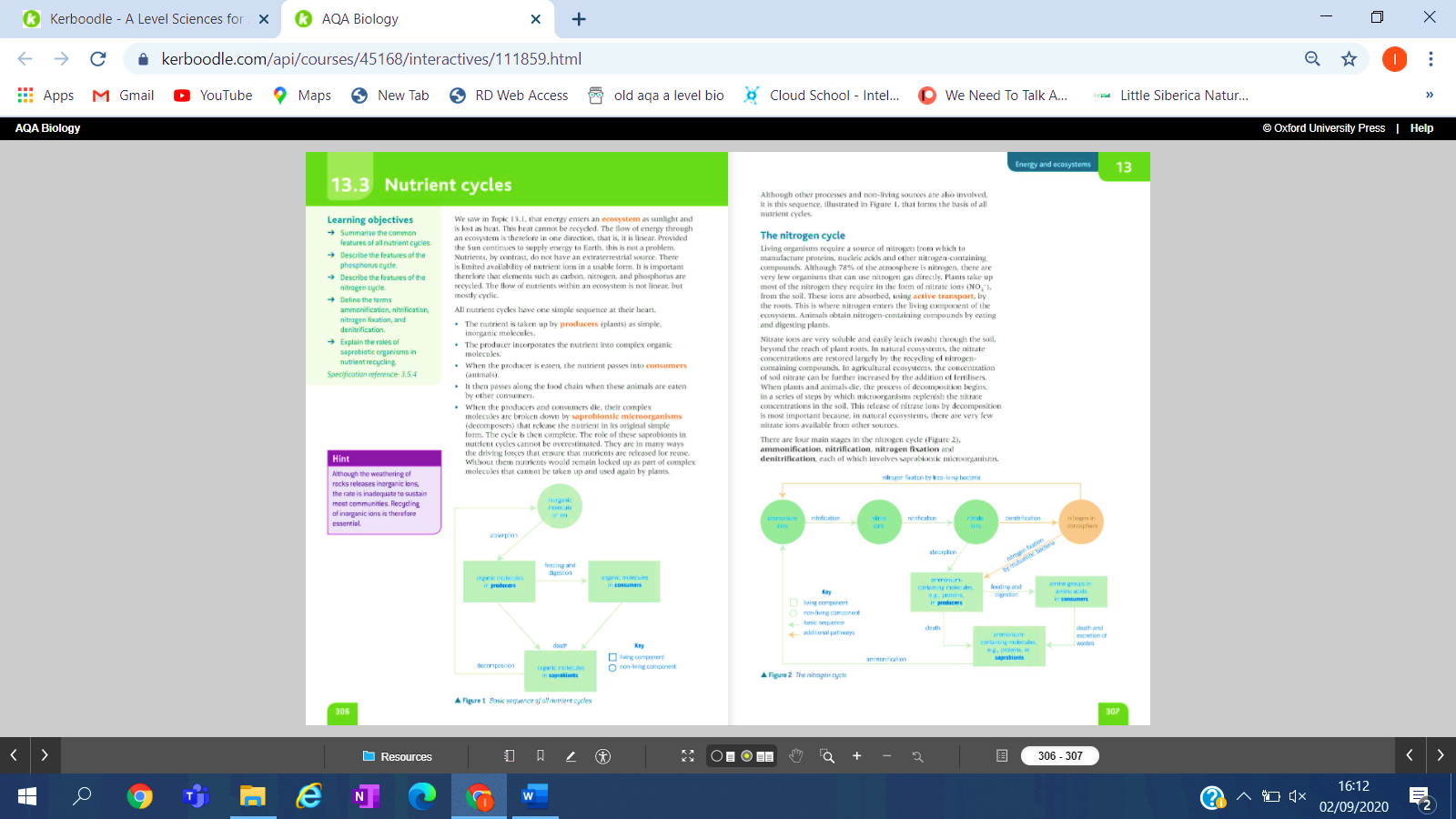 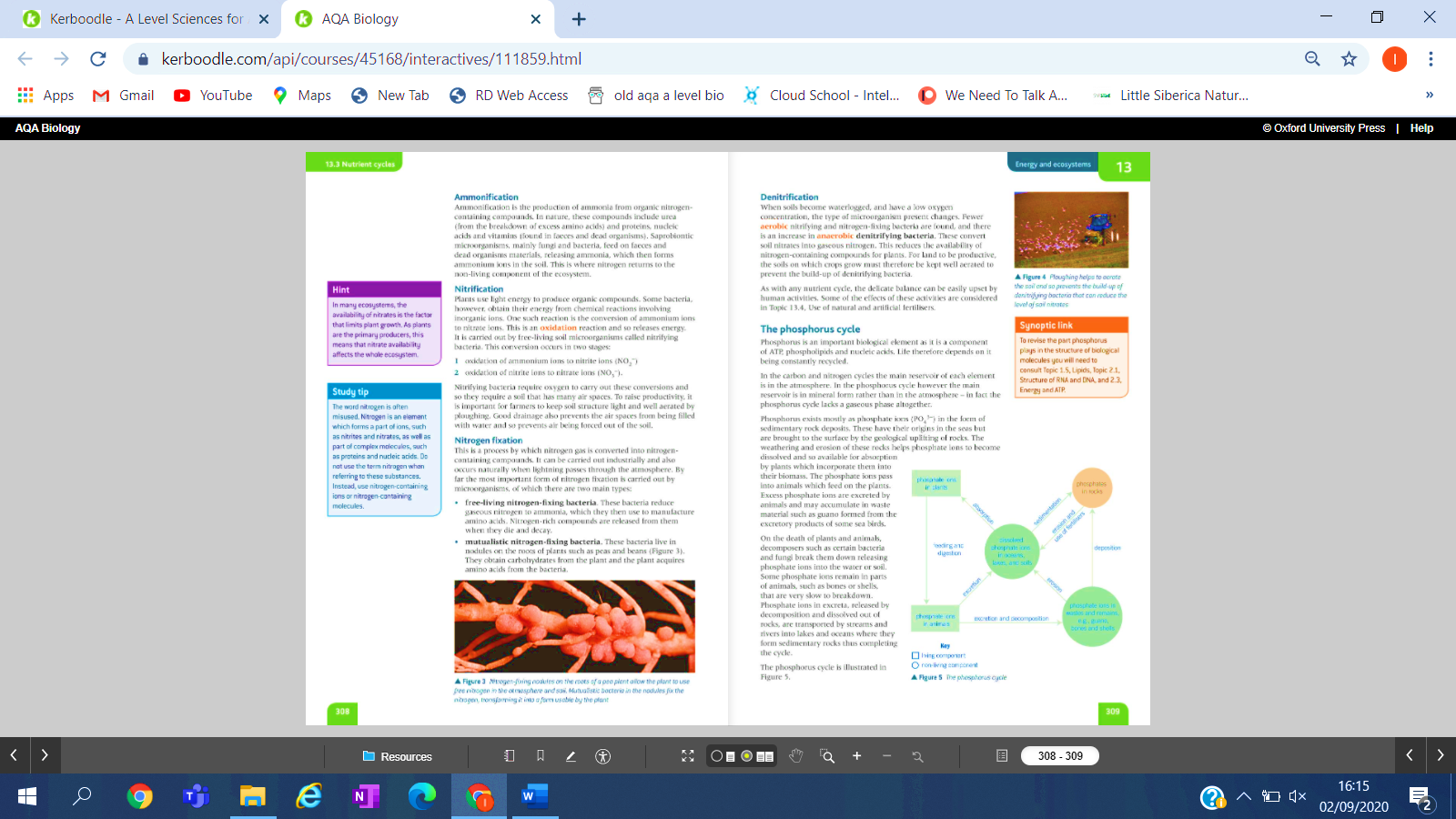 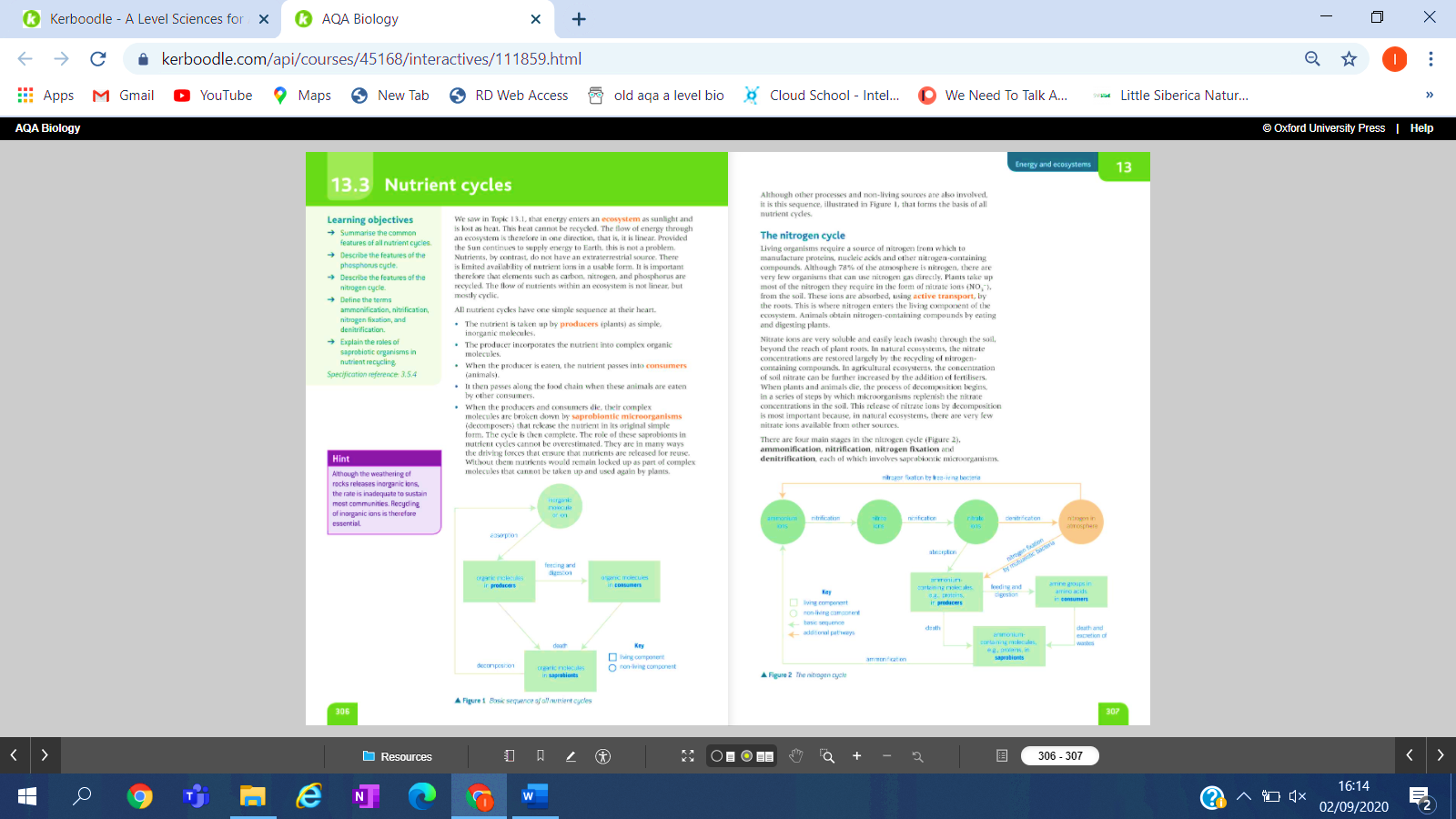  Possible homework tasks						         I                         Stretch & challenge (wider reading/independent work)H/W:including project, Kerboodle, Kahoot.	             Stretch: modelling tasks, Biological Science Review research.						